pranešimas2021-12-27Projekto pavadinimas: Daugiabučio gyvenamo namo su požemine automobilių stovėjimo aikštele, A. Mackevičiaus g. 58, Kaune statybos projektasStatinių statybvietės adresas:A. Mackevičiaus g. 58, KaunasStatinio pagrindinė naudojimo paskirtis:Gyvenamosios paskirties (trijų ir daugiau butų (daugiabučiai) pastatai  Projektinius pasiūlymus parengusio Projektuotojo (juridinio ar fizinio asmens) įgalioto atstovo (-ų), galinčio informuoti apie projektinius pasiūlymus, vardas, pavardė, elektroninio pašto adresas ir telefono numeris:UAB „Studija Archispektras“ ArchitektasTomas ŠčerbakovasEl. paštas: tomas.scerbakovas@archispektras.ltMob.: +370 645 03886Statytojas (fizinio asmens vardas, pavardė, juridinio asmens pavadinimas, juridinio asmens buveinės adresas, elektroninio pašto adresas, telefono numeris):UAB „Altas ir ko“ , į.k.  133193180 , marius@arltas.lt +37069821244Susipažinimo su projektiniais pasiūlymais adresas, telefono numeris ir laikas. UAB „Studija Archispektras“Susipažinti su projektiniais pasiūlymais galima nuo 2021-12-27iki 2022-01-17, darbo dienomis 10-16 valandomis Puodžių g. 12-1, Kaune.Informacija teikiama: el. paštu tomas.scerbakovas@archispektras.lt ir Mob.: +370 645 03886ArchitektasTomas ŠčerbakovasInformacija, iki kada ir kokiu būdu iki viešo susirinkimo visuomenės atstovai Projektuotojui gali teikti pasiūlymus dėl projektinių pasiūlymų;Pasiūlymus dėl projektinių pasiūlymų siųsti el. paštu El. paštas: tomas.scerbakovas@archispektras.lt iki 2022m. Sausio 17d. Kur ir kada vyks viešas susirinkimas (adresas, laikas).Viešas susirinkimas vyks nuotolinių būdu, MS TEAMS programa. 2022 Sausio 19 dieną 15:00, prisijungimo nuoroda: https://teams.microsoft.com/l/meetup-join/19%3ameeting_NDNmNThmMGYtYzQ4NS00OTlkLTliZWEtN2RlYWMzZTI0OWFi%40thread.v2/0?context=%7b%22Tid%22%3a%22ae4d9b56-9f0f-4eaa-9bdb-26b65163be4a%22%2c%22Oid%22%3a%2223bb26ab-6054-4828-9b34-e794b5b414dd%22%7d  UAB „Studija Archispektras“Architektas								Tomas Ščerbakovas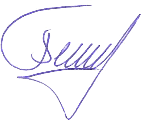 